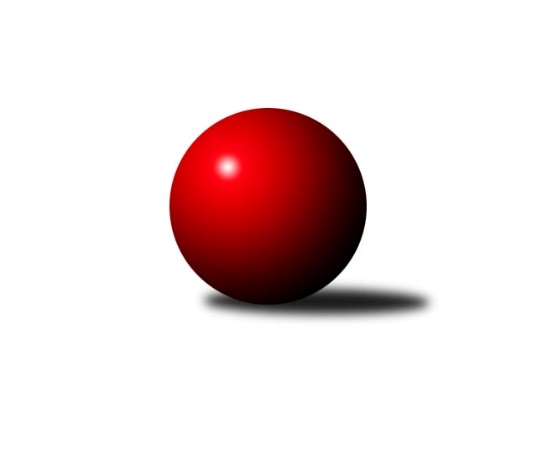 Č.7Ročník 2011/2012	29.10.2011Nejlepšího výkonu v tomto kole: 3490 dosáhlo družstvo: SKK Rokycany 2.KLM A 2011/2012Výsledky 7. kolaSouhrnný přehled výsledků:TJ Lokomotiva České Velenice 	- KK SDS Sadská 	1:7	3231:3363	7.0:17.0	29.10.TJ Start Rychnov nad Kněžnou 	- KK Hvězda Trnovany 	2:6	3084:3216	10.0:14.0	29.10.Vltavan Loučovice 	- Kuželky Podbořany 	5:3	3239:3144	13.0:11.0	29.10.SKK Rokycany 	- SK Škoda VS Plzeň 	7:1	3490:3282	16.0:8.0	29.10.SKK Hořice 	- Sokol Kolín 	1:7	3212:3310	11.0:13.0	29.10.TJ Sokol Duchcov 	- KK Lokomotiva Tábor 	8:0	3339:3147	19.0:5.0	29.10.Tabulka družstev:	1.	Sokol Kolín	7	6	0	1	45.0 : 11.0 	106.0 : 62.0 	 3327	12	2.	KK Hvězda Trnovany	7	6	0	1	38.0 : 18.0 	94.5 : 73.5 	 3327	12	3.	KK SDS Sadská	7	6	0	1	36.0 : 20.0 	99.5 : 68.5 	 3316	12	4.	TJ Sokol Duchcov	7	5	0	2	36.0 : 20.0 	98.0 : 70.0 	 3315	10	5.	SKK Rokycany	7	4	1	2	32.0 : 24.0 	88.5 : 79.5 	 3309	9	6.	TJ Lokomotiva České Velenice	7	3	1	3	26.0 : 30.0 	80.0 : 88.0 	 3293	7	7.	Kuželky Podbořany	7	3	0	4	26.0 : 30.0 	81.0 : 87.0 	 3259	6	8.	KK Lokomotiva Tábor	7	2	0	5	20.0 : 36.0 	70.5 : 97.5 	 3204	4	9.	Vltavan Loučovice	7	1	2	4	19.5 : 36.5 	69.5 : 98.5 	 3085	4	10.	SKK Hořice	7	2	0	5	18.5 : 37.5 	73.5 : 94.5 	 3228	4	11.	TJ Start Rychnov nad Kněžnou	7	1	0	6	20.0 : 36.0 	73.0 : 95.0 	 3204	2	12.	SK Škoda VS Plzeň	7	1	0	6	19.0 : 37.0 	74.0 : 94.0 	 3275	2Podrobné výsledky kola:	 TJ Lokomotiva České Velenice 	3231	1:7	3363	KK SDS Sadská 	Roman Osovský *1	117 	 103 	 129 	126	475 	 0:4 	 540 	 148	121 	 135	136	Martin Schejbal	Zdeněk ml. Dvořák	121 	 150 	 141 	152	564 	 2:2 	 567 	 138	133 	 149	147	Aleš Košnar	Zdeněk st. Dvořák	137 	 121 	 130 	131	519 	 0:4 	 552 	 139	148 	 133	132	Antonín Svoboda	Ondřej Touš	145 	 138 	 162 	141	586 	 3:1 	 554 	 135	137 	 139	143	Tomáš Bek	Zbyněk Dvořák	113 	 136 	 130 	134	513 	 1:3 	 548 	 120	125 	 154	149	Václav Schejbal	Ladislav Chmel	136 	 141 	 148 	149	574 	 1:3 	 602 	 166	142 	 155	139	Jan Renka st.rozhodčí: střídání: *1 od 31. hodu Milan MíkaNejlepší výkon utkání: 602 - Jan Renka st.	 TJ Start Rychnov nad Kněžnou 	3084	2:6	3216	KK Hvězda Trnovany 	Dalibor Ksandr	135 	 127 	 126 	155	543 	 3:1 	 513 	 133	108 	 131	141	Pavel Kaan *1	Jiří Karasz *2	125 	 124 	 110 	125	484 	 0:4 	 569 	 155	128 	 140	146	Jiří Zemánek	Jiří Brouček	138 	 129 	 133 	128	528 	 2:2 	 521 	 126	117 	 138	140	Miroslav Šnejdar ml.	Jakub Seniura	115 	 129 	 106 	134	484 	 1:3 	 532 	 133	137 	 136	126	Zdeněk Kandl	Radek Jung	139 	 114 	 143 	127	523 	 2:2 	 542 	 129	143 	 115	155	Josef Šálek	Martin Podzimek	144 	 128 	 122 	128	522 	 2:2 	 539 	 137	120 	 139	143	Michal Koubekrozhodčí: střídání: *1 od 61. hodu Milan Stránský, *2 od 61. hodu Vojtěch ŠípekNejlepší výkon utkání: 569 - Jiří Zemánek	 Vltavan Loučovice 	3239	5:3	3144	Kuželky Podbořany 	Martin Jirkal	131 	 141 	 143 	128	543 	 1:3 	 562 	 139	128 	 145	150	Patrik Lojda	Radek Šlouf	143 	 109 	 122 	126	500 	 1:3 	 509 	 109	143 	 130	127	Jaroslav Lefner	Jaroslav Suchánek	124 	 121 	 124 	151	520 	 3:1 	 510 	 130	115 	 119	146	Václav Pop *1	Josef Gondek	123 	 138 	 125 	144	530 	 2:2 	 524 	 125	128 	 128	143	Rudolf Hofmann	Josef Sysel	161 	 145 	 145 	153	604 	 4:0 	 489 	 120	127 	 114	128	Petr Richtárech	Miroslav Šuba	135 	 147 	 138 	122	542 	 2:2 	 550 	 152	134 	 134	130	Vladimír Šánarozhodčí: střídání: *1 od 85. hodu Jan AmbraNejlepší výkon utkání: 604 - Josef Sysel	 SKK Rokycany 	3490	7:1	3282	SK Škoda VS Plzeň 	Vojtěch Špelina	138 	 129 	 130 	148	545 	 1:3 	 562 	 142	141 	 139	140	Pavel Říhánek	Michal Wohlmuth	134 	 130 	 168 	145	577 	 2:2 	 538 	 135	133 	 137	133	Jiří Šlajer	Miroslav Vašíček	139 	 147 	 135 	147	568 	 2:2 	 545 	 136	119 	 139	151	Milan Vicher	Martin Prokůpek	147 	 147 	 142 	144	580 	 4:0 	 527 	 142	137 	 132	116	Martin Vít	Pavel Honsa	167 	 155 	 145 	134	601 	 3:1 	 540 	 132	132 	 134	142	Petr Sachunský	Michal Pytlík	168 	 149 	 147 	155	619 	 4:0 	 570 	 148	140 	 143	139	Jiří Balounrozhodčí: Nejlepší výkon utkání: 619 - Michal Pytlík	 SKK Hořice 	3212	1:7	3310	Sokol Kolín 	Radek Kroupa	121 	 133 	 127 	133	514 	 1:3 	 576 	 157	132 	 149	138	Filip Dejda	Zdeněk Měkota	138 	 133 	 133 	118	522 	 0:4 	 563 	 140	137 	 134	152	Jiří Němec	Jaromír Šklíba	146 	 151 	 136 	123	556 	 2:2 	 564 	 149	129 	 131	155	Roman Weiss	Miroslav Nálevka	128 	 142 	 149 	113	532 	 2:2 	 546 	 127	154 	 121	144	Robert Petera	Jiří Baier	138 	 146 	 144 	128	556 	 4:0 	 521 	 133	141 	 120	127	Jan Pelák	Zdeněk Pecina st.	148 	 115 	 128 	141	532 	 2:2 	 540 	 136	139 	 142	123	Martin Švorbarozhodčí: Nejlepší výkon utkání: 576 - Filip Dejda	 TJ Sokol Duchcov 	3339	8:0	3147	KK Lokomotiva Tábor 	Zdeněk Ransdorf	140 	 147 	 149 	140	576 	 4:0 	 524 	 136	127 	 141	120	Borek Jelínek	Jan Endršt	156 	 132 	 131 	147	566 	 2:2 	 540 	 123	147 	 119	151	Petr Bystřický	Vít Strachoň	114 	 144 	 131 	138	527 	 3:1 	 514 	 128	127 	 125	134	Karel Smažík	Dalibor Dařílek	123 	 128 	 136 	126	513 	 3:1 	 499 	 121	130 	 132	116	Miroslav Kašpar	Josef Pecha	135 	 138 	 154 	162	589 	 4:0 	 521 	 123	127 	 139	132	Petr Chval	Miloš Civín	162 	 117 	 148 	141	568 	 3:1 	 549 	 152	123 	 135	139	David Kášekrozhodčí: Nejlepší výkon utkání: 589 - Josef PechaPořadí jednotlivců:	jméno hráče	družstvo	celkem	plné	dorážka	chyby	poměr kuž.	Maximum	1.	Vladimír Šána 	Kuželky Podbořany 	592.27	378.1	214.2	1.1	5/5	(654)	2.	Aleš Košnar 	KK SDS Sadská 	582.19	376.1	206.1	3.8	4/4	(621)	3.	Michal Pytlík 	SKK Rokycany 	577.06	377.1	200.0	2.1	4/4	(619)	4.	Filip Dejda 	Sokol Kolín 	573.81	386.3	187.5	1.8	4/4	(615)	5.	Miloš Civín 	TJ Sokol Duchcov 	572.67	381.3	191.4	3.0	4/4	(618)	6.	Martin Švorba 	Sokol Kolín 	570.31	374.8	195.5	1.1	4/4	(601)	7.	Zdeněk Ransdorf 	TJ Sokol Duchcov 	569.19	373.3	195.9	1.9	4/4	(602)	8.	Jan Renka  st.	KK SDS Sadská 	567.00	381.9	185.1	4.0	4/4	(602)	9.	Ondřej Touš 	TJ Lokomotiva České Velenice 	566.27	373.9	192.4	2.7	5/5	(590)	10.	Jiří Zemánek 	KK Hvězda Trnovany 	566.20	376.8	189.4	2.8	5/5	(578)	11.	Jan Endršt 	TJ Sokol Duchcov 	563.31	364.9	198.4	2.3	4/4	(620)	12.	Pavel Říhánek 	SK Škoda VS Plzeň 	561.88	366.4	195.5	2.8	4/4	(578)	13.	Josef Šálek 	KK Hvězda Trnovany 	561.27	367.5	193.8	2.7	5/5	(620)	14.	Jiří Baloun 	SK Škoda VS Plzeň 	560.75	366.1	194.6	2.0	4/4	(573)	15.	Michal Koubek 	KK Hvězda Trnovany 	560.33	368.1	192.3	1.6	5/5	(592)	16.	Ladislav Chmel 	TJ Lokomotiva České Velenice 	559.87	365.5	194.3	2.3	5/5	(620)	17.	Jiří Baier 	SKK Hořice 	557.50	373.3	184.3	2.8	3/4	(572)	18.	Petr Sachunský 	SK Škoda VS Plzeň 	556.44	368.9	187.5	2.6	4/4	(589)	19.	Radek Kroupa 	SKK Hořice 	555.25	368.0	187.3	2.3	4/4	(590)	20.	Zdeněk Enžl 	SKK Rokycany 	554.08	369.3	184.8	3.6	4/4	(575)	21.	Dalibor Ksandr 	TJ Start Rychnov nad Kněžnou 	553.92	369.4	184.5	3.2	4/5	(593)	22.	Patrik Lojda 	Kuželky Podbořany 	553.80	357.4	196.4	1.8	5/5	(600)	23.	Václav Schejbal 	KK SDS Sadská 	553.56	362.8	190.8	0.9	4/4	(588)	24.	Milan Stránský 	KK Hvězda Trnovany 	552.00	373.0	179.0	3.1	4/5	(579)	25.	Zbyněk Dvořák 	TJ Lokomotiva České Velenice 	551.53	360.0	191.5	3.5	5/5	(580)	26.	Miroslav Vašíček 	SKK Rokycany 	550.89	360.2	190.7	5.0	3/4	(603)	27.	Zdeněk ml. Dvořák 	TJ Lokomotiva České Velenice 	549.87	357.3	192.6	1.9	5/5	(571)	28.	Jaromír Šklíba 	SKK Hořice 	549.38	361.7	187.7	1.3	4/4	(560)	29.	Martin Schejbal 	KK SDS Sadská 	548.92	354.6	194.3	4.0	3/4	(569)	30.	Miroslav Šnejdar  ml.	KK Hvězda Trnovany 	548.40	359.8	188.6	3.2	5/5	(596)	31.	Josef Sysel 	Vltavan Loučovice 	547.73	352.2	195.5	2.2	5/5	(604)	32.	Jiří Němec 	Sokol Kolín 	546.75	354.8	192.0	3.9	4/4	(563)	33.	Petr Chval 	KK Lokomotiva Tábor 	546.44	364.9	181.5	2.8	4/4	(616)	34.	Roman Weiss 	Sokol Kolín 	546.25	352.1	194.1	2.4	4/4	(567)	35.	Robert Petera 	Sokol Kolín 	545.50	359.8	185.8	3.1	4/4	(607)	36.	Martin Prokůpek 	SKK Rokycany 	545.00	360.6	184.4	2.7	4/4	(580)	37.	Josef Pecha 	TJ Sokol Duchcov 	544.83	366.8	178.1	4.6	3/4	(594)	38.	Jan Pelák 	Sokol Kolín 	544.38	365.4	179.0	1.7	4/4	(570)	39.	Milan Vicher 	SK Škoda VS Plzeň 	544.31	367.6	176.8	5.6	4/4	(593)	40.	Vojtěch Šípek 	TJ Start Rychnov nad Kněžnou 	544.20	368.2	176.0	6.0	5/5	(586)	41.	Vojtěch Špelina 	SKK Rokycany 	543.00	349.8	193.2	2.7	4/4	(610)	42.	Jakub Dařílek 	TJ Sokol Duchcov 	540.75	358.3	182.5	3.8	4/4	(580)	43.	David Kášek 	KK Lokomotiva Tábor 	540.67	358.2	182.5	1.9	3/4	(599)	44.	Zdeněk Pecina  st.	SKK Hořice 	540.00	357.8	182.2	2.9	3/4	(555)	45.	Bronislav Černuška 	TJ Lokomotiva České Velenice 	539.70	356.7	183.0	2.7	5/5	(567)	46.	Michal Wohlmuth 	SKK Rokycany 	539.67	360.8	178.8	7.0	4/4	(585)	47.	Martin Podzimek 	TJ Start Rychnov nad Kněžnou 	538.00	359.5	178.5	3.0	5/5	(569)	48.	Vít Strachoň 	TJ Sokol Duchcov 	536.89	363.2	173.7	2.2	3/4	(586)	49.	Tomáš Bek 	KK SDS Sadská 	536.69	355.0	181.7	2.7	4/4	(569)	50.	Petr Bystřický 	KK Lokomotiva Tábor 	536.56	353.2	183.3	2.1	3/4	(566)	51.	Antonín Svoboda 	KK SDS Sadská 	535.31	351.8	183.5	2.3	4/4	(579)	52.	Radek Jung 	TJ Start Rychnov nad Kněžnou 	535.30	363.5	171.8	4.2	5/5	(601)	53.	Miroslav Šuba 	Vltavan Loučovice 	533.67	367.3	166.3	6.0	4/5	(554)	54.	Borek Jelínek 	KK Lokomotiva Tábor 	532.25	359.3	173.0	4.2	4/4	(605)	55.	Martin Vít 	SK Škoda VS Plzeň 	531.56	350.9	180.6	5.9	4/4	(567)	56.	Jakub Seniura 	TJ Start Rychnov nad Kněžnou 	531.27	353.1	178.1	6.1	5/5	(581)	57.	Petr Richtárech 	Kuželky Podbořany 	529.80	361.2	168.6	3.1	5/5	(580)	58.	Zdeněk st. Dvořák 	TJ Lokomotiva České Velenice 	529.53	344.7	184.9	3.5	5/5	(592)	59.	Petr Vokáč 	SKK Hořice 	529.22	364.2	165.0	6.4	3/4	(549)	60.	Radek Šlouf 	Vltavan Loučovice 	529.10	364.2	164.9	4.6	5/5	(551)	61.	Miroslav Kašpar 	KK Lokomotiva Tábor 	526.38	355.6	170.8	2.9	4/4	(599)	62.	Miroslav Nálevka 	SKK Hořice 	525.83	355.7	170.2	2.8	3/4	(540)	63.	Zdeněk Měkota 	SKK Hořice 	522.11	352.3	169.8	5.6	3/4	(530)	64.	Jiří Karasz 	TJ Start Rychnov nad Kněžnou 	521.75	353.5	168.3	8.5	4/5	(561)	65.	Rudolf Hofmann 	Kuželky Podbořany 	521.75	357.0	164.8	6.2	4/5	(569)	66.	Karel Smažík 	KK Lokomotiva Tábor 	518.00	350.8	167.3	6.8	4/4	(564)	67.	Oldřich Kučera 	SK Škoda VS Plzeň 	514.08	349.4	164.7	7.8	3/4	(545)	68.	Jaroslav Suchánek 	Vltavan Loučovice 	511.25	347.9	163.3	6.3	4/5	(547)		Jaroslav Mihál 	KK Lokomotiva Tábor 	563.25	359.0	204.3	1.4	2/4	(646)		Pavel Honsa 	SKK Rokycany 	563.25	374.4	188.9	2.6	2/4	(601)		Lukáš Jarosch 	Kuželky Podbořany 	556.83	370.2	186.7	3.0	3/5	(597)		Pavel Kaan 	KK Hvězda Trnovany 	555.33	362.3	193.0	3.0	3/5	(568)		Václav Pop 	Kuželky Podbořany 	543.50	367.5	176.0	4.8	2/5	(553)		Zdeněk Kandl 	KK Hvězda Trnovany 	541.67	356.0	185.7	3.8	3/5	(568)		Jan Ambra 	Kuželky Podbořany 	540.00	366.5	173.5	4.5	2/5	(543)		Jiří Šlajer 	SK Škoda VS Plzeň 	538.00	359.0	179.0	6.0	1/4	(538)		Jaroslav Lefner 	Kuželky Podbořany 	533.33	358.7	174.7	5.0	3/5	(560)		Martin Jirkal 	Vltavan Loučovice 	527.00	358.8	168.2	6.8	3/5	(543)		Dalibor Dařílek 	TJ Sokol Duchcov 	524.33	363.7	160.7	10.3	2/4	(553)		Josef Gondek 	Vltavan Loučovice 	524.22	356.6	167.7	3.7	3/5	(555)		Ondřej Sekyrka 	KK SDS Sadská 	518.00	352.0	166.0	5.0	1/4	(518)		Jiří Brouček 	TJ Start Rychnov nad Kněžnou 	517.67	357.7	160.0	6.0	1/5	(528)		Libor Dušek 	Vltavan Loučovice 	513.67	348.3	165.3	5.3	3/5	(529)		Miroslav Hanzlík 	TJ Start Rychnov nad Kněžnou 	510.00	354.0	156.0	10.0	1/5	(510)		Ladislav Zívr 	SKK Hořice 	508.00	356.0	152.0	7.0	1/4	(508)		Jiří Pácha 	TJ Start Rychnov nad Kněžnou 	498.00	356.0	142.0	7.0	1/5	(498)		Petr Gálus 	TJ Start Rychnov nad Kněžnou 	497.00	347.0	150.0	6.0	1/5	(497)		Ivan Vondráček 	SKK Hořice 	491.00	353.0	138.0	3.0	1/4	(491)		Karel Jirkal 	Vltavan Loučovice 	263.00	188.0	75.0	6.0	1/5	(263)Sportovně technické informace:Starty náhradníků:registrační číslo	jméno a příjmení 	datum startu 	družstvo	číslo startu
Hráči dopsaní na soupisku:registrační číslo	jméno a příjmení 	datum startu 	družstvo	Program dalšího kola:8. kolo5.11.2011	so	9:00	KK SDS Sadská  - TJ Start Rychnov nad Kněžnou 	5.11.2011	so	10:00	KK Hvězda Trnovany  - Vltavan Loučovice 	5.11.2011	so	10:00	KK Lokomotiva Tábor  - TJ Lokomotiva České Velenice 	5.11.2011	so	14:00	Sokol Kolín  - Kuželky Podbořany 	5.11.2011	so	14:00	SK Škoda VS Plzeň  - TJ Sokol Duchcov 	5.11.2011	so	14:00	SKK Hořice  - SKK Rokycany 	Nejlepší šestka kola - absolutněNejlepší šestka kola - absolutněNejlepší šestka kola - absolutněNejlepší šestka kola - absolutněNejlepší šestka kola - dle průměru kuželenNejlepší šestka kola - dle průměru kuželenNejlepší šestka kola - dle průměru kuželenNejlepší šestka kola - dle průměru kuželenNejlepší šestka kola - dle průměru kuželenPočetJménoNázev týmuVýkonPočetJménoNázev týmuPrůměr (%)Výkon3xMichal PytlíkRokycany6193xJosef SyselLoučovice113.276041xJosef SyselLoučovice6041xJan Renka st.Sadská111.456021xJan Renka st.Sadská6022xMichal PytlíkRokycany109.786193xPavel HonsaRokycany6013xOndřej ToušČ. Velenice108.495862xJosef PechaDuchcov5891xFilip DejdaSok. Kolín108.135762xOndřej ToušČ. Velenice5861xJiří ZemánekTrnovany107.88569